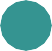 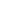 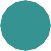 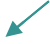 Newton’s Third Law of MotionNewton’s	of motion states that forces come in pairs that are equal in strength and opposite in direction.Man	on car → Car pushes on manBall pushes on racket	Racket pushes on ballBooks push on desk → Desk	on booksSlide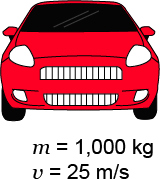 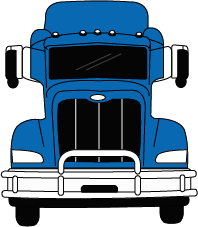 SlideSlideCollisions in Which Objects Stick TogetherTwo or more objects collide and	to become one object with one velocity.They individual masses	.All objects have the	.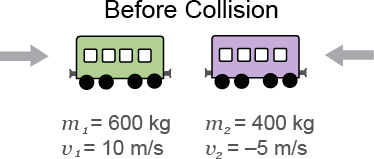 SlideCollisions in Which Objects Bounce ApartTwo or more objects collide together and	with separate velocities.They	their original masses.The velocities may	.Before CollisionGreen train car:𝑝 = mv𝑝 = (600 kg)(2 m/s)•  𝑝 =	kg • m/sPurple train car:𝑝 = mv𝑝 = (400 kg)(‒4 m/s)•  𝑝 =	kg • m/sTotal momentum before collision:• 1,200 kg • m/s + (‒1,600 kg • m/s) =kg • m/sAfter CollisionGreen train car:𝑝 = mv𝑝 = (600 kg)(−2 m/s)•  𝑝 =	kg • m/sBefore Collision𝑚1  = 600 kg	𝑚2 = 400 kg𝑣1  = 2 m/s	𝑣2 = −4 m/sPurple train car:𝑝 = mv𝑝 = (400 kg)(2 m/s)•  𝑝 =	kg • m/s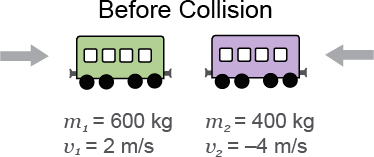 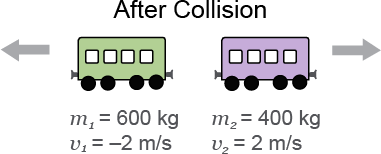 Total momentum after collision:• −1,200 kg • m/s + (800 kg • m/s)=	kg • m/sAfter Collision𝑚1  = 600 kg	𝑚2  = 400 kg𝑣1  = −2 m/s	𝑣2  = 2 m/sSlideSlideUse this space to write any questions or thoughts about this lesson.a quantity that has both a size and directionthe total momentum of all interacting objects is the same before and after an eventthe measure of the motion of an object found by multiplying the object’s mass and velocityEqual MomentumCar:𝑝 = mv𝑝 = (1,000 kg)(25 m/s)𝑚 = 1,000 kg•  𝑝 =	kg • m/s	𝑣 = 25 m/sTruck:𝑝 = mv𝑝 = (5,000 kg)(5 m/s)•  𝑝 =	kg • m/s𝑚 = 5,000 kg𝑣 = 5 m/sBefore CollisionGreen train car:𝑝 = mv𝑝 = (600 kg)(10 m/s)Purple train car:𝑝 = mv𝑝 = (400 kg)(−5 m/s)•  𝑝 =	kg • m/s•  𝑝 =	kg • m/sTotal momentum before collision:• 6,000 kg • m/s + (−2,000 kg • m/s)kg • m/sBefore Collision𝑚1  = 600 kg	𝑚2 = 400 kg𝑣1  = 10 m/s	𝑣2 = −5 m/sAfter CollisionTotal momentum after collision:After Collision𝑝 = mv𝑝 = (1000 kg)(4 m/s)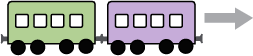 =	kg • m/s𝑚𝑓 = 1,000 kg𝑣𝑓  = 4 m/s